                 Profesora: Shlomith Cabezas
	           Curso: 8º básico
                           Lenguaje.
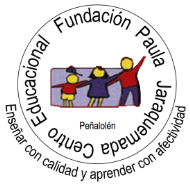 Punto de llegada: evaluemos lo aprendido.Objetivo: Analizar y comprender un texto narrativo.En esta clase aplicarás las estrategias y contenidos aprendidos en las clases anteriores. Para ello analizarás un fragmento de la adaptación y versión italiana de “La Iliada”Actividad:1. Lee el fragmento “Homero, Ilíada” en las páginas 228 a 229 de tu texto escolar.2. Desarrolla las actividades 1,2,3,4,5,6 y 7 en tu cuaderno.Aclaraciones:En la pregunta número 6 se te pregunta ¿estás de acuerdo con esa idea de honor? Hace referencia a la idea de honor que está presente en el texto leído. Lo que se espera en esta pregunta es que expongas tu opinión de manera clara, ordenada y fundamentada, realizando una comparación entre la realidad que tú vives y la realidad descrita por Ulises.Para responder a la pregunta 7 letra b) te sugiero elaborar un cuadro como el que se muestra a continuación siguiendo el ejemplo:PreguntaRespuesta PersonajeRespuestaPronombre¿A quién quiere Ulises que oigan? A él mismo, a Uliseslo (de manera que todos lo oyeran)¿De quien quieren los aqueos hacer el mas mísero de los mortales?¿A quién habían prometido los aqueos destruís Ilio?